Инвестиције у физичку имовину пољопривредних газдинстава(Сектор: В О Ћ Е  И  П О В Р Ћ Е – шифра 101.4.1)ЗАХТЕВЗА  ДОДЕЛУ СУБВЕНЦИЈА ПРИ НАБАВЦИ СЕРТИФИКОВАНИХ ВОЋНИХ САДНИЦАОпшти подаци подносиоца пријаве (носиоца газдинства)Прилог :Фотокопија или очитана лична карта носиоца газдинстваФотокопија картице наменског текућег рачуна носиоца РПГФотокопија потврде о активном статусу ПГ за 2022. годинуИзвод из РПГ - структура биљне производњеОтпремница, рачун и фискални рачун за купљени садни материјал издат у периоду од 01.01.2022. године који гласи на подносиоца захтеваДекларација о квалитету садног материјала (фотокопија)Уверење о здравственом стању садног материјала (фотокопија)		Технологија одржавања и неге засада (фотокопија)Уверење о измиреним доспелим обавезама по основу јавних прихода, издато од стране надлежног органа јединице локалне самоуправеУ Лајковцу, __________ .2022.година                                   Подносилац захтева  _______________________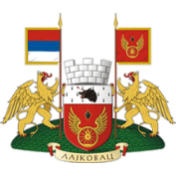 ОПШТИНСКА УПРАВА ОПШТИНЕ ЛАЈКОВАЦОдељење за привреду и имовинско-правне пословеИме и презимеАдреса пребивалиштаЈМБГТелефон: фиксни или мобилниБрој пољопривредног газдинстваНазив банке и број наменског текућег рачунаКатастарска општина/КПБР